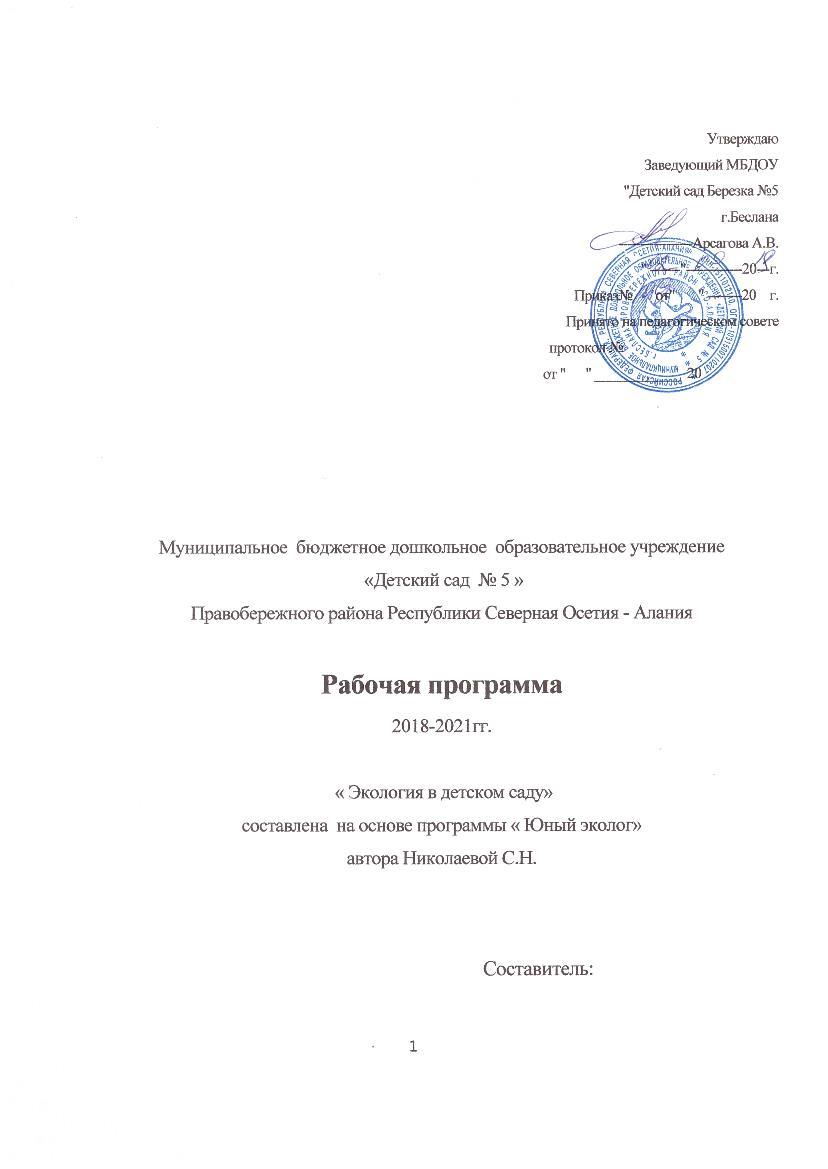 Пояснительная записка.С принятием законов Российской Федерации «Об охране окружающей природной среды» и «Об образовании» созданы предпосылки правовой базы для формирования системы экологического образования населения.«Указ Президента Российской Федерации по охране окружающей среды и обеспечению устойчивого развития» (с учетом Декларации Конференции ООН по окружающей среде и развитию, подписанной Россией), соответствующие постановления Правительства возводят экологическое образование в разряд первостепенных государственных проблем. Указанные документы подразумевают создания в регионах страны системы непрерывного экологического образования, первым звеном которого является дошкольное воспитание. Именно в этом возрасте закладываются основы мировоззрения человека, его отношение к окружающему миру.Программа по экологическому образованию детей дошкольного возраста относится к программам первой группы. Характерно акцентирования внимания на вопросах классической экологии (ознакомление детей с некоторыми взаимосвязями живых объектов и окружающей среды, экосистемами и т. п.).Экологическое воспитание связано с наукой экологией и различными ее ответвлениями. В его  основе – «адаптированные на дошкольный возраст ведущие идеи экологии: организм и среда, сообщество живых организмов и среда, человек и среда.Причина создания рабочей программы: обострение экологической проблемы в стране диктует необходимость интенсивной просветительной работы по формированию у детей и родителей экологического сознания, культуры природопользования. Также для коррекции уровня развития, работа со способными детьми и для формирования экологического мировоззрения  родителей, повышения их экологической грамотности и культуры.Процесс становления осознанно – правельнного отношения к природе сопровождается определенными формами поведения ребенка, которые могут служить критерием оценки уровня его экологической воспитанности.Реализация программы «Экология в детском саду» осуществляется в форме проведения занятий, наблюдений, экспериментов, праздников с детьми младшей (3-4лет),средней (4-5 лет) и подготовительной к школе группы (6-7 лет). В течение года с детьми младшей группы проводятся 30 занятий (1 раз в неделю, 20мин.), с детьми средней группы проводятся 30 занятий (1 раз в неделю, 20 мин.), с детьми подготовительной к школе группы – 36 занятий (1 раз неделю, 30 мин.).Рабочая программа «Экология в детском саду» составлена на основе программы « Юный Эколог» автора Николаевой С.Н.Цель: Развивать у детей интерес и любовь к природе, учить творческиотображать в своих работах полученные знания. Задачи:Образовательная: расширять и обобщать знания детей о мире природы, как целостной взаимосвязанной системе.Развивающая: развивать общие познавательные способности: умение наблюдать, описывать, строить предположения и предлагать способы их проверки, находить причинно - следственные связи.           3.  Воспитательная: формирование экологической культуры ребёнка,
воспитание духовно богатой личности.К концу прохождения курса Программы ожидаются следующие результаты:- дети, возрастом 3-4 лет, должны правильно взаимодействовать с окружающим миром. Участвовать в наблюдении за растениями, животными, птицами, рыбами. Делиться своими познаниями о живом и неживом мире.- дети, возрастом 4-5 лет, должны правильно взаимодействовать с окружающим миром. Участвовать в наблюдении за растениями, животными, птицами, рыбами. Делиться своими познаниями о живом и неживом.- дети, возрастом, 6-7 лет, должны объяснять экологические зависимости. Ухаживать за  растениями и животными в уголке природы, делать элементарные выводы и умозаключения. Иметь представления о родном крае.Формой подведения итогов реализации программы являются: экологические праздники, викторины и т.д. УЧЕБНО-ТЕМАТИЧЕСКИЙ ПЛАН«Экология  в детском саду»Учебно-тематический план для детей 3-4 лет.«Экология в детском саду»Учебно-тематический план для детей 4-5 лет.«Экология в детском саду»Учебно-тематический план для детей 6-7лет.Программа на год, включает в себя  о 9 тематических блоков:первый тематический блок: понимание значения природы в жизни человека и формирование бережного отношения к окружающему миру, умение видеть красоту природы, чувствовать себя её частью, желание как можно чаще общаться с природой.второй тематический блок: осознанное, бережное отношение к воде как к важному природному ресурсу. Экономное использование воды в быту. Экологически грамотное поведение во время отдыха на берегу водоёмов. Понимание роли животных, растений в поддержании чистоты водоёмов и необходимости их охраны. Эстетическая оценка воды в природе (красота реки, капель росы, сверкающего снега). Формирование интереса к объектам неживой природы и навыков проведения наблюдений за ними.третий тематический блок: знание источников загрязнения воздуха на своей территории, понимание опасности загрязнённого воздуха для здоровья, формирование привычки избегать загрязнённых мест (не играть в местах скопления машин, возле гаражей, вблизи заводов и т.п.). Посадка растений на улицах и в помещении, уход за ними, понимание роли растений в очистке воздуха. Бережное отношение к насекомым, птицам и другим летающим животным. Формирование отрицательного отношения к факторам, загрязняющим воздух.-	четвёртый тематический блок: Уход за животными уголка природы и
комнатными растениями с учётом их обеспеченности светом и теплом. Эмоциональное
отношение к солнцу. Красота закатов и восходов солнца, радуги, умение определять
«настроение» природы в солнечную и пасмурную погоду. Формирование бережного
отношения к растениям и животным. Формирование навыков безопасного для здоровья
поведения во время отдыха.пятый тематический блок: развитие эстетического вкуса детей (знакомство с образцами народных глиняных игрушек, посуды, изделий из камня, некоторым памятникам архитектуры). Умение использовать природные материалы в жизни, в быту. Воспитание бережного отношения к объектам неживой природы и сделанным из них предметам. Формирование интереса к объектам неживой природы и навыков наблюдения за ними.шестой тематический блок: воспитание эмоционального, бережного отношения к растениям, умения сопереживать им как живым существам, наблюдать за их жизнью и
желания защищать их. Понимание неповторимости каждого вида растений, их роли в
природе и в жизни человека, необходимости защищать не только их самих, но и места
обитания. Формирование навыков ухода за растениями. Умение прогнозировать
последствия своих действий по отношению к растениям. Правила обращения с
незнакомыми растениями и умение различать ядовитые. Правила поведения по
отношению к растениям во время отдыха на природе.      -седьмой тематический блок: воспитание бережного отношения к животным,
понимания необходимости существования всех видов, неправомочности их деления на
«вредных» и «полезных», красивых и некрасивых. Формирование навыков ухода за
домашними животными, обитателями уголка природы. Понимание необходимости охраны
не только самих животных, но и их «домов», местообитаний. Формирование
представлений о том, что каждое животное должно жить в собственном природном доме.
Правила поведения по отношению к животным во время пребывания на природе. Умение
наблюдать за животными, прогнозировать последствия своих действий по отношению к
ним. Помощь животным, обитающим рядом с нами.-	восьмой тематический блок: бережное, эмоциональное отношение ко всем лесным
жителям, соблюдение правил поведения в лесу, понимание последствий экологически
неграмотного поведения (разведения костров, уничтожения деревьев, разорения
муравейников, сбора растений для букетов, отлова животных). Умение видеть красоту  леса и слушать звуки природы.-	девятый тематический блок: заведения в природе и быту. Бережное
отношение к вещам, их вторичное использование. Эстетическое восприятие природы.
Участие совместно со взрослыми в природоохранной деятельности, доступной для данного возраста. Преодоление потребительского отношения к природе, формирование потребности и желания жить в гармонии с ней.формой проведения являются интегрированные занятия, воображаемые путешествия в волшебный мир природы, экологические праздники, викторины.Занятия проводятся по 20 минут с детьми  3-4 и4-5 лет; по 30 минут, с детьми 6-7 лет.На занятиях применяются игровые и творческие задания, словесные и наглядныеметоды, дидактические игры.Ожидаемые результаты к концу года обучения детей 3-4 лет.Знать и называть некоторых домашних животных.Наблюдать за растениями, животными, птицами, рыбами.Делать элементарные выводы и делиться впечатлениями об окружающем мире.Правильно взаимодействовать с окружающим миром.Участвовать в наблюдениях за растениями, животными. Птицами, рыбами и в посильном труде по уходу за ними; делиться своими познаниями о живом и неживом; не рвать, не ломать растения, бережно относиться к живым существам, не вредить им (не кормить собаку сладостями и т.п.)Ожидаемые результаты к концу года обучения детей 4-5 лет.Знать и называть некоторых домашних животных.Наблюдать за растениями, животными, птицами, рыбами.Делать элементарные выводы и делиться впечатлениями об окружающем мире.Правильно взаимодействовать с окружающим миром.Участвовать в наблюдениях за растениями, животными. Птицами, рыбами и в посильном труде по уходу за ними; делиться своими познаниями о живом и неживом; не рвать, не ломать растения, бережно относиться к живым существам, не вредить им (не кормить собаку сладостями и т.п.)Ожидаемые результаты к концу года обучения детей 6-7 лет.Объяснять экологические зависимости; устанавливать связи и взаимодействия человека с природой.Ухаживать за растениями и животными в уголке природы. Иметь представления о различных природных объектах; о растительности леса, луга, сада, поля; домашних и диких животных, птицах; Красной книге; природе родного края.Устанавливать причинно-следственные связи между состоянием окружающей среды и жизнью живых организмов.Делать элементарные выводы и умозаключения.Устанавливать связи между свойствами и признаками разнообразных материалов и их использованием.Иметь представление о родном крае.Уточнять представление детей о растениях (травы, деревья)Рассматривать комнатные растения (выделять листья, цветы)Наблюдать за домашними животными, знакомить с домашними птицами (петушок, курочка с цыплятами)Знакомиться с птицами на участке детского сада (ворона, воробей, сойка, синица, сорока, снегирь, голубь, дятел, поползень).ОСНОВНЫЕ ТРЕБОВАНИЯ К УРОВНЮ ПОДГОТОВКИ ВОСПИТАННИКОВ.Дети  младшей группы должны знать:3-4 вида домашних и диких животных и их детёнышей.части тела животных и их особенностивиды растенийосновные части растенийправила ухода. Должны уметь:устанавливать связи между способами передвижения и характером конечностей, пищей и ротовым аппаратом животных,устанавливать связи между состоянием растений и необходимостью ухода. Иметь представление:о приспособляемости животных и растений к сезонным изменениям в неживой природе.Дети средней группы должны знать:- 3-4 вида домашних и диких животных и их детёнышей- части тела животных и их особенности- виды растений- основные части растений - правила ухода.Должны уметь:- устанавливать связи между способами передвижения и характером конечностей,пищей и ротовым аппаратом животных,- устанавливать связи между состоянием растений и необходимостью ухода.Иметь представление:- о приспособляемости животных и растений к сезонным изменениям в неживойприроде.Дети подготовительной к школе группы Должны знать:-	животных основных классов-особенности поведения, среды обитания, чем питаются, как передвигаются.виды растенийстадии роста и развития растенийчто такое вода, воздух, солнце, почва Должны уметь:устанавливать связи между средой обитания и внешним видом, средой обитания и образом жизни животных,различать и называть травянистые растения, кустарники, деревья, комнатные растения.производить группировку «живое», «неживое». Иметь представлениеО роли неживой природы в жизни человека.Содержание и методическое обеспечение программы детей 3-4  лет.Содержание и методическое обеспечение программы детей 4-5 лет.Содержание и методическое обеспечение программы детей 6-7 лет.Список литературыНиколаева С.Н. « Юный  эколог»Л. А. Бобылева, А. В. Султанова. Программа по экологическому образованию дошкольников и методические рекомендации к проведению занятий «Мой край - моя святыня»Воронкевич О.А.. «Добро пожаловать в экологию»,  Журнал «Дошкольное воспитание №8» за 2006 г.Журнал «Дошкольное воспитание №7» за 1993 г.Куликовская И.Э. «Детское экспериментирование» «Педагогическое общество России», М., 2005 г.Молодова Л.П. «Игровые экологические занятия с детьми» «ЦГЛ», М, 2003 г.Натарова В.И. «Моя страна» практическое пособие ТЦ «Учитель», Воронеж, 2005 г.Николаева С.Н. «Экологическое воспитание младших дошкольников» «Мозаика - синтез», 2000 г.Павленко И.Н. «Развитие речи и ознакомление с окружающим миром в ДОУ»ТЦ «Сфера», М., 2005 г.Рыжова Н. А. «Наш дом - природа» программа Москва ООО «Карапуз - дидактика», 2005 г.Рыжова Н.А. «Воздух - невидимка» LINKA-PRESS, М., 1998 Уланова Л.А. «Методические рекомендации проведения прогулок» «Детство пресс», С.-Петербург, 2008 г.№Раздел, темыКоличество занятий1Раздел: Неживая природа141.1Тема: Земля - наш дом!31.2Тема: Путешествие капельки.41.3Тема: Воздух.41.4Тема: Где ночует солнышко?11.5Тема: Разноцветные песчинки.22Раздел: Живая природа162.1Тема: Растения, какие они?52.2Тема: Мир животных.42.3Тема: В лес за чудесами.32.4Тема: Птицы вокруг нас!4№Раздел, темыКоличество занятий1Раздел: Неживая природа1.1Тема: Земля - наш дом!21.2Тема: Воздух и вода нам нужны всегда!31.31.41.52Раздел: Живая природа2.1Тема: Растения.52.2Тема: Мир животных.82.3Тема: Морские чудеса22.4Тема: Птицы вокруг нас!2№Раздел, темыКоличество занятий1Раздел: Что изучает экология?               Как стать юным экологом.3Тема: Я и природа.1Тема: Защитники природы.22Раздел: Живая и неживая природа11Тема: Морские чудеса2Тема: Птицы вокруг нас4Тема: Экология воды23Тема: Земля наш общий дом34Раздел: Многообразие растительного и               животного мира.                                            19Тема: Растительный мир9Тема: Животный мир8Тема: Растения  в жизни человека2№ п/пМесяцТемаЗадачиФорма проведенияМетодическоеобеспечение идидактическийматериалСопутствуюшие формыработыНеживая природаНеживая природаНеживая природаНеживая природаНеживая природаНеживая природаНеживая природа1Сентябрь«Земля - наш дом»Сформировать у детейпредставления о том,что: планета Земля -наш общий дом.занятиеИллюстрации, фотографии2Сентябрь«Угадай правило»Описать поведение человека по отношениюк объектам природы, объяснить эти действия.занятиеРисунки с графическим изображением правил, стихи,Посещениевыставкирисунковстаршихдетей3Октябрь«Выбери правильнодорогу»Уточнить экологическиезнания детей,раскрывающиевзаимосвязь междуобъектами природы, атакже определяющиеотношения междуприродой и человекомна основе конкретныхправил поведения (влесу, на лугу и в другихприродныхсообществах)занятиеКартинка, накоторой изображенылесныетропинки. Покраям тропинокрасставленымаркеры справиламиповедения влесу.4Октябрь«Вода - друг человека»занятиеДидактическаяигра «Водичка,водичка, умоймоё личико»Разучивание стихов, потешек5Октябрь«Разноцветная вода»Продолжать знакомитьдетей со свойствамиводы. Отметить еёпрозрачность, но еёможно сделать цветной.занятие — опытНаглядныйматериал,оборудованиедля опыта6Октябрь«Вода холодная и горячая»Развивать тактильныеощущения детей кожей,учить различатьхолодную и горячуюводу, Правильно обозначать словами.наблюдениеЧтение стихотворения, дидактическая игра «Купаниекуклы»Игры сдидактич.куклой7Ноябрь«Удивительныеприключениякапельки»Узанятие -играОбучающая настольная игра8Ноябрь«Ветер, ветер, ты могуч»Познакомить детей стаким природнымявлением, как ветер.Причинами еговозникновения, ролью вжизни живыхорганизмовзанятиеФрагменты «Сказки о цареСалтане...» А.С. ПушкинаНаблюденияза вентилятором9Ноябрь«Как мы дышим»Познакомить детей сорганами дыханиячеловека и некоторыхживотных.занятиеИллюстрации10Декабрь«Наблюдение за ветром»Продолжать знакомитьдетей с явлением«ветер». По какимпризнакам можноузнать, есть ли он илинет.прогулкаНаблюдения,игры сфлажками,султанчиками,вертушкамиДидактическ.игра«Поиграй снамиветерок»11Декабрь«Облака -белогривыелошадки»Продолжать знакомить детей с облаками.Предложитьпредставить на чтопохожи облака.прогулкаНаблюдения,песенка«Облака -белогривыелошадки»,стихотворенияРазучиваниепесен на муз.занятии12Декабрь«Пусть всегда будет солнце»Познакомить детей сявлениями неживойприроды, с понятиемдолготы дня.наблюдениеОпытыа)	Солнце
высушиваетпредметыб)	Солнце
прогревает
предметы.13Январь«Песок - наш помощник»Дать представления освойствах песка, о том,как человек используетего. Закреплять умения.Делать простейшиеумозаключения.занятие -опытОпыта) Сыпучестьпескаб)Рассматриваниепод лупой14Январь«Что у нас под ногами»Продолжать знакомитьдетей со свойствамипеска (сыпучесть,рыхлость, способностьпропускать воду)занятие -опытОпыт №3 Опыт №6Живая природа.Живая природа.Живая природа.Живая природа.Живая природа.Живая природа.Живая природа.15Февраль«Комнатные растения»Уточнить представлениедетей о комнатныхрастениях (бальзамин,колеус). Учитьразличать листья,стебли, цветы. Знать чтокорни в земле.занятиеВнесениекашпо сцветами.Худож. слово16Февраль«Как живут растения зимой»Обобщить исистематизироватьпредставление детей оприспособлениирастений к сезоннымявлениям.занятие -беседаИллюстрации«Зимний лес»,«Зимниезабавы»17Февраль«Как узнать ель»наблюдениеХудож. слово, загадкиРассматриван. ветки ели18Февраль«Поможем ёлке»Воспитывать бережное отношение к дереву на примере ели. Показать как стряхивать снег, что бы он своей тяжестью не сломал ветви.наблюдениехудож. слово,подвижныеигрыДидактич.игра «С чейветки детки»19Март«Козы! Кыш от берёзы!»Учить детей беречь деревья, вступаться за них, когда кто-либо причиняет им вред независимо от того, козы это или дети.занятиеПесня«Берёзка» Е.Тиличеева наслова П.Воронько,худож. словоСлушание кассеты «Голосаживотных»20Март«Корова-коза-лошадь -домашние животные»Продолжать знакомитьдетей с домашнимиживотными и ихвнешним видом.Объяснить детям, чтодомашние животныеочень полезны человеку.занятиеИллюстрации,худож. слово,прослушиваниеголосовдомашнихживотных взаписи.21Март«Зайчик в беде»Учить детей доброте,вызвать сочувствие кбольному зайчику,желание помочь.занятие -играхудож. слово,хоровод«Заинька»22Март«Знакомство с кроликом»Познакомить детей скроликом. Обратить ихвнимание наособенности еговнешнего вида. Вызватьу детей желаниеухаживать за ним.занятиеЖивой объект,худож. слово,наблюдения23Апрель«Сравнение собаки и кошки»Уточнить и закрепитьпредставление детей особаках и кошках.Сравнение собаки икошки, чем похожи ичем не похожи. Учитьдетей, что к незнакомымживотным подходитьнельзязанятиекартинныйматериал,худож. словоИгры смягкимиигрушками вгруппе24Апрель«Поэкологическойтропе»Продолжать учитьразличать и называтьдеревья. Познакомитьдетей с деревьями,растущими натерритории детскогосада.экскурсияхудож. слово,дидактическаяигра «С чьейветки детки»,хоровод«Берёзка»25Апрель«Прогулка в лес»Обобщить знания о том, как встречают весну звери, чем питаются.Воспитывать интерес к повадкам зверей.целевая прогулка на опушку лесахудож. словоДидактич.игра «Кто как кричит?»26Апрель«Путешествие в весенний лес»экскурсия -походхудож. слово,дидактическиеигрыНаблюдения на прогулке27Май«Воробей и ворона»Расширить знания детейо жизни птиц весной обих внешнем виде,питании. Учитьраспознавать птиц по ихспособам передвижения,издаваемым звукамзанятиехудож. слово,прослушиваниеголосов птиц взаписиПросмотр видеофильма28Май«Птицы Осетии»Обобщитьпредставление детей оптицах Осетии.занятиеинсценированиесказки,картинкиНаблюденияза птицами водворе29Май«Птичка живая и игрушка»Выявить с детьми главные различия:декоративныеэкзотические птицыживут в клетке, летаютчирикают, едят, пьют.Игрушечные птичкиочень похожи на живых,но они не летают, непьют не едят.наблюдениесравнениеживой инеживой птицы,худож. слово.30Май«Викторина о птицах»Закреплять знания оптицах, о её внешневиде, уточнить названияптиц.занятиевопросы,Худож. слово,прослушиваниезаписи птичьихголосов№ п/пМесяцМесяцТемаТемаЗадачиЗадачиФорма проведенияФорма проведенияМетодическоеобеспечение идидактическийматериалСопутствуюшие формыработы1ОктябрьОктябрьКак все живое растет?Как все живое растет?Познакомить детей с характерными этапами развития живых организмов;подвести к выводу,что мы -люди являемся частью Природы ,что для роста и развития живых объектов необходимо одно и тоже : вода ,свет ,воздух питание и любовь ,бережное отношение окруж.Познакомить детей с характерными этапами развития живых организмов;подвести к выводу,что мы -люди являемся частью Природы ,что для роста и развития живых объектов необходимо одно и тоже : вода ,свет ,воздух питание и любовь ,бережное отношение окруж.Занятие-беседаЗанятие-беседа2ОктябрьОктябрьЧерепахиЧерепахиПродолжать знакомитьдетей с водой, её свойствами, вода бывает тёплой и холодной. Датьпредставление оважности воды в жизничеловекаПродолжать знакомитьдетей с водой, её свойствами, вода бывает тёплой и холодной. Датьпредставление оважности воды в жизничеловеканаблюдениенаблюдение3ОктябрьОктябрьОсенние хлопоты людейОсенние хлопоты людейДать детям понятие об осенних приготовлениях человека к зиме на огороде,в саду; познакомить с посадкой деревьев,кустарников,цветов в осенний период,с заготовкой семян; воспитывать желание помогать взрослым в заготовке овощей и фруктов на зиму;развивать эстетическое восприятие окружающего.Дать детям понятие об осенних приготовлениях человека к зиме на огороде,в саду; познакомить с посадкой деревьев,кустарников,цветов в осенний период,с заготовкой семян; воспитывать желание помогать взрослым в заготовке овощей и фруктов на зиму;развивать эстетическое восприятие окружающего.БеседаБеседаНаглядный материал4Октябрь Октябрь Домашние животныеДомашние животныеЗнать название дом.животных,прививать любовь к животному миру Знать название дом.животных,прививать любовь к животному миру занятиезанятиеНагляд.пособие5НоябрьНоябрьДикие живоныеДикие живоныеЗнать название диких животных...прививать любовь к животному мируЗнать название диких животных...прививать любовь к животному мирузанятиезанятиеНаглядныйматериал6НоябрьНоябрьЖизнь диких животныхЖизнь диких животныхПознакомить детей с дикими животными,закрепить знания о том ,в какой части суши живут разннобразные животные;развивать гуманное отношение к ивотным,чувство ответственности за охрану животного мира на всей ЗемлеПознакомить детей с дикими животными,закрепить знания о том ,в какой части суши живут разннобразные животные;развивать гуманное отношение к ивотным,чувство ответственности за охрану животного мира на всей ЗемлезанятизанятиНаглядный материал,глобус7НоябрьНоябрьНелюбимые животные Нелюбимые животные Воспитывать у детей гуманные чувства к нелюбимым и незаслуженно преследуемым людьми животным ;формировать правила поведения с этими животнымиВоспитывать у детей гуманные чувства к нелюбимым и незаслуженно преследуемым людьми животным ;формировать правила поведения с этими животнымизанятие занятие Наглядный материал8НоябрьНоябрьСтанем юными защитниками природыСтанем юными защитниками природыЗакрепить знания оправилах поведения -запретах ипредписаниях вприродномокружении.Закрепить знания оправилах поведения -запретах ипредписаниях вприродномокружении.занятиезанятиеРисунки детей9НоябрьНоябрьСтанем юными защитниками природыСтанем юными защитниками природыЗакрепить знания оправилах поведения -запретах ипредписаниях вприродномокружении.Закрепить знания оправилах поведения -запретах ипредписаниях вприродномокружении.занятиезанятие10ДекабрьДекабрьЗимаЗимаОбобщить представления детей о зиме;закрепить их знания о характерных признаках зимних месяцевОбобщить представления детей о зиме;закрепить их знания о характерных признаках зимних месяцевбеседабеседатаблица11ДекабрьДекабрьДикие животные зимойДикие животные зимойФормировать представление о жизни животных в лесу,их приспособленности к зимнему периоду; учить понимать причины изменений в жизни животных;воспитывать любовь к животным,стремление помочь им в трудных условияхФормировать представление о жизни животных в лесу,их приспособленности к зимнему периоду; учить понимать причины изменений в жизни животных;воспитывать любовь к животным,стремление помочь им в трудных условияхзанятиезанятиеНаглядные пособия12ДекабрьДекабрьЗимующие птицыЗимующие птицыФормировать у детей представление озимующих птицах;развивать познавательный интерес у детей к жизни зимующих птиц;воспитывать заботливое отношение к птицам,желание помогать им в трудных зимних условияхФормировать у детей представление озимующих птицах;развивать познавательный интерес у детей к жизни зимующих птиц;воспитывать заботливое отношение к птицам,желание помогать им в трудных зимних условияхЗанятие-беседаЗанятие-беседа13ДекабрьДекабрьТайны птичьего мираТайны птичьего мираРазвивать у детей интерес к жизни птиц;познакомить с удивит.загадками и тайнами живой природы; продолжать активизировать познавательные способности детейРазвивать у детей интерес к жизни птиц;познакомить с удивит.загадками и тайнами живой природы; продолжать активизировать познавательные способности детейзанятие занятие Нагляд.материалЯнварьЯнварьКак узнать ель? Хвойные деревья.Как узнать ель? Хвойные деревья.Познакомить детей с новым деревом, назвать его, объяснить, чем оноотличается от берёзы(зелёная, колючая). Датьпочувствовать, что онокрасивое, вызываетрадостные чувства.Познакомить детей с новым деревом, назвать его, объяснить, чем оноотличается от берёзы(зелёная, колючая). Датьпочувствовать, что онокрасивое, вызываетрадостные чувства.Занятие Занятие Таблицы ,шишки хвойных деревьев15ЯнварьБереги деревянные предметыБереги деревянные предметыЗанятие-беседаЗанятие-беседаПредметы из дерева...игрушки...Предметы из дерева...игрушки...16Январь\Как снег становится водойКак снег становится водойчить сохранять воду вприроде,1 довести до сведения в природе, чтовода нужна всем,растениям, животным,человеку.чить сохранять воду вприроде,1 довести до сведения в природе, чтовода нужна всем,растениям, животным,человеку.наблюдениенаблюдение17ФевральВода -это жизньВода -это жизньПродолжать знакомитьдетей с водой, её свойствами, вода бывает тёплой и холодной. Датьпредставление оважности воды в жизничеловекаПродолжать знакомитьдетей с водой, её свойствами, вода бывает тёплой и холодной. Датьпредставление оважности воды в жизничеловеказанятиезанятие18ФевральЛукЛукЗанятие-беседаЗанятие-беседаЛук зеленый и лук репчатыйЛук зеленый и лук репчатый19ФевральКрасная книгаКрасная книгаВоспитывать доброе,милосердное,ответственное отношение к  природе,к будущим потомкам,которым необходимо оставить Землю для жизни..Воспитывать доброе,милосердное,ответственное отношение к  природе,к будущим потомкам,которым необходимо оставить Землю для жизни..занятиезанятиеНаглядный материалНаглядный материал20ФевральСравнение бурого и белого медведяСравнение бурого и белого медведязанятиезанятиеНаглядные пособияНаглядные пособия21МартВеснаВеснаЗакрепить знания о весенних изменениях в живой и неживой природе,Закрепить знания о весенних изменениях в живой и неживой природе,занятие занятие 22МартКто больше всех радуется весне?Кто больше всех радуется весне?Развивать интерес к родной природе,желание больше узнать об особенностях природы своего края,развивать бережное отношение ко всему живомуРазвивать интерес к родной природе,желание больше узнать об особенностях природы своего края,развивать бережное отношение ко всему живомуЗанятие Занятие 23МартРыбыРыбыРазвивать представления детей о рыбах как живых существах,живущих в воде,развивать умение устанавливатьпричинно- следственные связи различного характера...Развивать представления детей о рыбах как живых существах,живущих в воде,развивать умение устанавливатьпричинно- следственные связи различного характера...занятиезанятиеНаглядный материалНаглядный материалраскраски24МартРыбыПознакомить с разнообразием морских обитателей,развивать познавательный интерес к природе,желаниеузнаватьо характерных особенностях,образе жизни,о приспособленности живых организмовзанятиеИгра «Угадай морских обитателей»25АпрельРастения-легкие Земли.Дать предстваление о значении растений;показать зависимость всего живого от состояния растительного покрова..26АпрельНелюбимые животные Воспитывать у детей гуманные чувства к нелюбимым и  незаслуженно преследуемым людьми животным...занятие27Апрель Кто такие насекомые?Познакомить детей с миром насекомых,развиват ь умение обобщать насекомых  по существенным признакам;воспитывать интерес к насекомымзанятиеПросмотр видеофильма28АпрельЗеленая аптека Уточнить и расширить представления о лекарственных растениях,учить детей правилам сбора и сушкизанятие29МайВоздух нужен для жизни.Расширитьпредставления овоздухе, о способахего обнаружения,учить устанавливатьпричинно-следственные связи.Занятие-наблюдение30МайНасекомые и цветы созданы друг для друга           Познакомить детей с миром насекомых; развивать умение обобщать насекомых по существенным признакам; воспитывать интерес к насекомымзанятие№ п/пМесяцТемаЗадачиФорма проведенияМетодическоеобеспечение идидактическийматериалСопутствующие формы работы1ОктябрьТакой разный урожай занятие2ОктябрьДля чего нужна Красная книга?занятиеКартины сизображениемобитателя леса,карта - планпутешествие,стихи, загадки,дидактическаяигра «Кто гдеживёт»Рассматриваниеиллюстраций«Что хорошо,что плохо»3ОктябрьНаша планета Земляразвлечение4ОктябрьДары  осени5НоябрьМорские чудесазанятие6НоябрьГде растения любят жить?занятие7НоябрьНоябрьНоябрьНоябрьЗеленая аптекаЗеленая аптекаЗеленая аптекаЗеленая аптекаЗеленая аптекаЗеленая аптекапраздникпраздникпраздникпраздникпраздникИнсцинировка по мотивам сказки«Куда делась водапосле дождика»А. ДитрихИнсцинировка по мотивам сказки«Куда делась водапосле дождика»А. ДитрихИнсцинировка по мотивам сказки«Куда делась водапосле дождика»А. ДитрихИнсцинировка по мотивам сказки«Куда делась водапосле дождика»А. ДитрихИнсцинировка по мотивам сказки«Куда делась водапосле дождика»А. Дитрих8НоябрьНоябрьНоябрьНоябрьЧто такое заповедник?Что такое заповедник?Что такое заповедник?Что такое заповедник?Что такое заповедник?Что такое заповедник?....занятие -опытзанятие -опытзанятие -опытзанятие -опытзанятие -опытОпыт со стаканоми водой.Опыт надоказательствоневидимости ипрозрачностивоздухаОпыт со стаканоми водой.Опыт надоказательствоневидимости ипрозрачностивоздухаОпыт со стаканоми водой.Опыт надоказательствоневидимости ипрозрачностивоздухаОпыт со стаканоми водой.Опыт надоказательствоневидимости ипрозрачностивоздухаОпыт со стаканоми водой.Опыт надоказательствоневидимости ипрозрачностивоздуха9ДекабрьДекабрьДекабрьДекабрьВолшебница-зимаВолшебница-зимаВолшебница-зимаВолшебница-зимаВолшебница-зимаВолшебница-зимазанятие -опытзанятие -опытзанятие -опытзанятие -опытзанятие -опытопыты «Буря встакане», «Воздухимеет вес»опыты «Буря встакане», «Воздухимеет вес»опыты «Буря встакане», «Воздухимеет вес»опыты «Буря встакане», «Воздухимеет вес»опыты «Буря встакане», «Воздухимеет вес»10ДекабрьДекабрьДекабрьДекабрьЗима полна серебраЗима полна серебраЗима полна серебраЗима полна серебраЗима полна серебраЗима полна серебразанятиезанятиезанятиезанятиезанятиехудожественноеслово,иллюстрациихудожественноеслово,иллюстрациихудожественноеслово,иллюстрациихудожественноеслово,иллюстрациихудожественноеслово,иллюстрации11ДекабрьДекабрьДекабрьДекабрьПокормите птиц зимойПокормите птиц зимойПокормите птиц зимойПокормите птиц зимойПокормите птиц зимойПокормите птиц зимойзанятиезанятиезанятиезанятиезанятиеплакаты, глобус,экологическаялаборатория,опытыплакаты, глобус,экологическаялаборатория,опытыплакаты, глобус,экологическаялаборатория,опытыплакаты, глобус,экологическаялаборатория,опытыплакаты, глобус,экологическаялаборатория,опытыБеседы с детьмиБеседы с детьмиБеседы с детьми12Декабрь Декабрь Декабрь Декабрь Зимовье зверейЗимовье зверейЗимовье зверейЗимовье зверейЗимовье зверейЗимовье зверейЧтение художест.литературыЧтение художест.литературыЧтение художест.литературы13ЯнварьЯнварьЯнварьЯнварьПокормите птиц зимойПокормите птиц зимойПокормите птиц зимойПокормите птиц зимойПокормите птиц зимойПокормите птиц зимойзанятиезанятиезанятиезанятиезанятие14ЯнварьЯнварьЯнварьЯнварьТайны птичьего мираТайны птичьего мираТайны птичьего мираТайны птичьего мираТайны птичьего мираТайны птичьего миразанятиезанятиезанятиезанятиезанятие1515ЯнварьЯнварьЯнварьЯнварьНелюбимые животныеНелюбимые животныеНелюбимые животныеНелюбимые животныезанятие -экспериментзанятие -экспериментзанятие -эксперимент1616январьянварьянварьянварьЖивотные разных странЖивотные разных странЖивотные разных странЖивотные разных странинтегрированное занятиеинтегрированное занятиеинтегрированное занятие1717ФевральФевральФевральФевральЧерепахиЧерепахиЧерепахиЧерепахизанятиезанятиезанятие1818Февраль Февраль Февраль Февраль Морские чудесаМорские чудесаМорские чудесаМорские чудесаДать представление отом, что почва верхний слой Земли. В опытах познакомить с составом почвы (вода, воздух, глина, камни, перегной)Дать представление отом, что почва верхний слой Земли. В опытах познакомить с составом почвы (вода, воздух, глина, камни, перегной)Дать представление отом, что почва верхний слой Земли. В опытах познакомить с составом почвы (вода, воздух, глина, камни, перегной)Дать представление отом, что почва верхний слой Земли. В опытах познакомить с составом почвы (вода, воздух, глина, камни, перегной)Дать представление отом, что почва верхний слой Земли. В опытах познакомить с составом почвы (вода, воздух, глина, камни, перегной)занятие -экспериментзанятие -экспериментзанятие -экспериментэкологическаялаборатория,опыты о составепочвы, о цветепочвы.экологическаялаборатория,опыты о составепочвы, о цветепочвы.экологическаялаборатория,опыты о составепочвы, о цветепочвы.экологическаялаборатория,опыты о составепочвы, о цветепочвы.экологическаялаборатория,опыты о составепочвы, о цветепочвы.1919Февраль Февраль Февраль Февраль Растения -легкие ЗемлиРастения -легкие ЗемлиРастения -легкие ЗемлиРастения -легкие ЗемлиУчить определять исравнивать сухую ивлажную почвы.Фиксироватьрезультатыисследований.Учить определять исравнивать сухую ивлажную почвы.Фиксироватьрезультатыисследований.Учить определять исравнивать сухую ивлажную почвы.Фиксироватьрезультатыисследований.Учить определять исравнивать сухую ивлажную почвы.Фиксироватьрезультатыисследований.Учить определять исравнивать сухую ивлажную почвы.Фиксироватьрезультатыисследований.занятие -экспериментзанятие -экспериментзанятие -экспериментхудожественноеслово, почвы бывают разными.художественноеслово, почвы бывают разными.художественноеслово, почвы бывают разными.художественноеслово, почвы бывают разными.художественноеслово, почвы бывают разными.Зарисовки наблюденийЗарисовки наблюденийЗарисовки наблюденийЗарисовки наблюденийЗарисовки наблюдений2020Февраль Февраль Февраль Февраль Где растут растения?Где растут растения?Где растут растения?Где растут растения?Продолжатьзнакомить сподземнымиобитателями. Сособенностямистроения червяка идругих подземныхобитателей. Показатьих приспособленность.Продолжатьзнакомить сподземнымиобитателями. Сособенностямистроения червяка идругих подземныхобитателей. Показатьих приспособленность.Продолжатьзнакомить сподземнымиобитателями. Сособенностямистроения червяка идругих подземныхобитателей. Показатьих приспособленность.Продолжатьзнакомить сподземнымиобитателями. Сособенностямистроения червяка идругих подземныхобитателей. Показатьих приспособленность.Продолжатьзнакомить сподземнымиобитателями. Сособенностямистроения червяка идругих подземныхобитателей. Показатьих приспособленность.наблюдениенаблюдениенаблюдениеэкологическаялаборатория,опыты с почвойэкологическаялаборатория,опыты с почвойэкологическаялаборатория,опыты с почвойэкологическаялаборатория,опыты с почвойэкологическаялаборатория,опыты с почвойЧтениелитературы оподземныхцарствахЧтениелитературы оподземныхцарствахЧтениелитературы оподземныхцарствахЧтениелитературы оподземныхцарствахЧтениелитературы оподземныхцарствах2121МартМартМартМартГде растеняия любят жить?Где растеняия любят жить?Где растеняия любят жить?Где растеняия любят жить?Формировать знания детей о том, что без почвы нет растениям жизни. Воспитывать бережное отношение к почве.Формировать знания детей о том, что без почвы нет растениям жизни. Воспитывать бережное отношение к почве.Формировать знания детей о том, что без почвы нет растениям жизни. Воспитывать бережное отношение к почве.Формировать знания детей о том, что без почвы нет растениям жизни. Воспитывать бережное отношение к почве.Формировать знания детей о том, что без почвы нет растениям жизни. Воспитывать бережное отношение к почве.занятиезанятиезанятиеплакаты,иллюстрации,художественноесловоплакаты,иллюстрации,художественноесловоплакаты,иллюстрации,художественноесловоплакаты,иллюстрации,художественноесловоплакаты,иллюстрации,художественноесловоМногообразие растительного и животного мира.Многообразие растительного и животного мира.Многообразие растительного и животного мира.Многообразие растительного и животного мира.Многообразие растительного и животного мира.Многообразие растительного и животного мира.Многообразие растительного и животного мира.Многообразие растительного и животного мира.Многообразие растительного и животного мира.Многообразие растительного и животного мира.Многообразие растительного и животного мира.Многообразие растительного и животного мира.Многообразие растительного и животного мира.Многообразие растительного и животного мира.Многообразие растительного и животного мира.Многообразие растительного и животного мира.Многообразие растительного и животного мира.Многообразие растительного и животного мира.Многообразие растительного и животного мира.Многообразие растительного и животного мира.Многообразие растительного и животного мира.Многообразие растительного и животного мира.Многообразие растительного и животного мира.Многообразие растительного и животного мира.Многообразие растительного и животного мира.Многообразие растительного и животного мира.Многообразие растительного и животного мира.Многообразие растительного и животного мира.22МартМартМартМартВесна-краснаВесна-краснаВесна-краснаВесна-краснаЗаинтересовать детейоткрытием тайн изагадок природы.Учить видетьнеобычное ипрекрасное впривычном. И напервый взгляд неприметном.Заинтересовать детейоткрытием тайн изагадок природы.Учить видетьнеобычное ипрекрасное впривычном. И напервый взгляд неприметном.Заинтересовать детейоткрытием тайн изагадок природы.Учить видетьнеобычное ипрекрасное впривычном. И напервый взгляд неприметном.Заинтересовать детейоткрытием тайн изагадок природы.Учить видетьнеобычное ипрекрасное впривычном. И напервый взгляд неприметном.Заинтересовать детейоткрытием тайн изагадок природы.Учить видетьнеобычное ипрекрасное впривычном. И напервый взгляд неприметном.занятиезанятиезанятиезанятиезанятиехудожественноеслово, загадки,приметыхудожественноеслово, загадки,приметыхудожественноеслово, загадки,приметыхудожественноеслово, загадки,приметыхудожественноеслово, загадки,приметыРассматриваниефотоальбома«Природаглазамихудожника»Рассматриваниефотоальбома«Природаглазамихудожника»Рассматриваниефотоальбома«Природаглазамихудожника»Рассматриваниефотоальбома«Природаглазамихудожника»23МартМартМартМартКто больше всех радуется весне?Кто больше всех радуется весне?Кто больше всех радуется весне?Кто больше всех радуется весне?занятиязанятиязанятиязанятиязанятиястенд «Лекарственныерастения»,художественноеслово, загадкистенд «Лекарственныерастения»,художественноеслово, загадкистенд «Лекарственныерастения»,художественноеслово, загадкистенд «Лекарственныерастения»,художественноеслово, загадкистенд «Лекарственныерастения»,художественноеслово, загадкиИзготовление ирассматриваниегербарияИзготовление ирассматриваниегербарияИзготовление ирассматриваниегербарияИзготовление ирассматриваниегербария24МартМартМартМартПервоцветыПервоцветыПервоцветыПервоцветыФормироватьпознавательныйинтерес к мирурастений, чувстваответственности засохранение зелёногонаряда планетыФормироватьпознавательныйинтерес к мирурастений, чувстваответственности засохранение зелёногонаряда планетыФормироватьпознавательныйинтерес к мирурастений, чувстваответственности засохранение зелёногонаряда планетыФормироватьпознавательныйинтерес к мирурастений, чувстваответственности засохранение зелёногонаряда планетыФормироватьпознавательныйинтерес к мирурастений, чувстваответственности засохранение зелёногонаряда планетыбеседабеседабеседабеседабеседаиллюстрация,художественноесловоиллюстрация,художественноесловоиллюстрация,художественноесловоиллюстрация,художественноесловоиллюстрация,художественноеслово25АпрельАпрельАпрельАпрельО чем поют весной цветы?О чем поют весной цветы?О чем поют весной цветы?О чем поют весной цветы?Уточнитьпредставление детей окомнатных растениях(бальзамин, колеус).Учить различатьлистья, стебли, цветы.Знать что корни вземле.Уточнитьпредставление детей окомнатных растениях(бальзамин, колеус).Учить различатьлистья, стебли, цветы.Знать что корни вземле.Уточнитьпредставление детей окомнатных растениях(бальзамин, колеус).Учить различатьлистья, стебли, цветы.Знать что корни вземле.Уточнитьпредставление детей окомнатных растениях(бальзамин, колеус).Учить различатьлистья, стебли, цветы.Знать что корни вземле.Уточнитьпредставление детей окомнатных растениях(бальзамин, колеус).Учить различатьлистья, стебли, цветы.Знать что корни вземле.занятиезанятиезанятиезанятиезанятиеВнесение кашпо сцветами. Худож.словоВнесение кашпо сцветами. Худож.словоВнесение кашпо сцветами. Худож.словоВнесение кашпо сцветами. Худож.словоВнесение кашпо сцветами. Худож.словоНаблюдения зацветущимирастениями вД/СНаблюдения зацветущимирастениями вД/СНаблюдения зацветущимирастениями вД/СНаблюдения зацветущимирастениями вД/С26Апрель Апрель Апрель Апрель Экология воды.Превращения водыЭкология воды.Превращения водыЭкология воды.Превращения водыЭкология воды.Превращения водыПознакомить детей с разнообразием домов- сред обитанияживых организмов сзависимостью отусловийсуществования отповедения человека.Познакомить детей с разнообразием домов- сред обитанияживых организмов сзависимостью отусловийсуществования отповедения человека.Познакомить детей с разнообразием домов- сред обитанияживых организмов сзависимостью отусловийсуществования отповедения человека.Познакомить детей с разнообразием домов- сред обитанияживых организмов сзависимостью отусловийсуществования отповедения человека.Познакомить детей с разнообразием домов- сред обитанияживых организмов сзависимостью отусловийсуществования отповедения человека.занятиезанятиезанятиезанятиезанятиетаблица,дидактическиекарточки,комнатныеаквариум,художественноеслово,дидактическаяигра «Где мойдом»таблица,дидактическиекарточки,комнатныеаквариум,художественноеслово,дидактическаяигра «Где мойдом»таблица,дидактическиекарточки,комнатныеаквариум,художественноеслово,дидактическаяигра «Где мойдом»таблица,дидактическиекарточки,комнатныеаквариум,художественноеслово,дидактическаяигра «Где мойдом»таблица,дидактическиекарточки,комнатныеаквариум,художественноеслово,дидактическаяигра «Где мойдом»27АпрельАпрельАпрельАпрельРеки,ручейки ,моря на Земле текут не зря!Реки,ручейки ,моря на Земле текут не зря!Реки,ручейки ,моря на Земле текут не зря!Реки,ручейки ,моря на Земле текут не зря!Пробудить чувствасострадания и жалостик обитателям природыпопавшим в беду.Учить отделятьистинную жалось отложной.Пробудить чувствасострадания и жалостик обитателям природыпопавшим в беду.Учить отделятьистинную жалось отложной.Пробудить чувствасострадания и жалостик обитателям природыпопавшим в беду.Учить отделятьистинную жалось отложной.Пробудить чувствасострадания и жалостик обитателям природыпопавшим в беду.Учить отделятьистинную жалось отложной.Пробудить чувствасострадания и жалостик обитателям природыпопавшим в беду.Учить отделятьистинную жалось отложной.занятиезанятиезанятиезанятиезанятиехудожественное слово, таблица«Прудоваялягушка», аудиозапись «Голосаптиц»художественное слово, таблица«Прудоваялягушка», аудиозапись «Голосаптиц»художественное слово, таблица«Прудоваялягушка», аудиозапись «Голосаптиц»художественное слово, таблица«Прудоваялягушка», аудиозапись «Голосаптиц»художественное слово, таблица«Прудоваялягушка», аудиозапись «Голосаптиц»28АпрельАпрельАпрельАпрельКто такие насекомые?Кто такие насекомые?Кто такие насекомые?Кто такие насекомые?Развивать у детейинтерес к жизни птиц,в частности, к ихголосам, умениевслушиваться в ихзвуковые сигналы.Развивать у детейинтерес к жизни птиц,в частности, к ихголосам, умениевслушиваться в ихзвуковые сигналы.Развивать у детейинтерес к жизни птиц,в частности, к ихголосам, умениевслушиваться в ихзвуковые сигналы.Развивать у детейинтерес к жизни птиц,в частности, к ихголосам, умениевслушиваться в ихзвуковые сигналы.Развивать у детейинтерес к жизни птиц,в частности, к ихголосам, умениевслушиваться в ихзвуковые сигналы.занятиезанятиезанятиезанятиезанятиеприметы, художественноеслово, аудиозапись «Голосаптиц»приметы, художественноеслово, аудиозапись «Голосаптиц»приметы, художественноеслово, аудиозапись «Голосаптиц»приметы, художественноеслово, аудиозапись «Голосаптиц»приметы, художественноеслово, аудиозапись «Голосаптиц»292929Май Май Май Май Насекомые и цветы созданы друг для другаНасекомые и цветы созданы друг для другаНасекомые и цветы созданы друг для другаНасекомые и цветы созданы друг для другаНасекомые и цветы созданы друг для другаВоспитыватьгуманные чувства кнелюбимым инезаслуженнопреследуемым людьмиживотным. Раскрыватьнеобоснованностьмотивовпреследованиялюдьми некоторыхнелюбимыхживотных.Формировать правилаповедения с этимиживотнымиВоспитыватьгуманные чувства кнелюбимым инезаслуженнопреследуемым людьмиживотным. Раскрыватьнеобоснованностьмотивовпреследованиялюдьми некоторыхнелюбимыхживотных.Формировать правилаповедения с этимиживотнымиВоспитыватьгуманные чувства кнелюбимым инезаслуженнопреследуемым людьмиживотным. Раскрыватьнеобоснованностьмотивовпреследованиялюдьми некоторыхнелюбимыхживотных.Формировать правилаповедения с этимиживотнымиВоспитыватьгуманные чувства кнелюбимым инезаслуженнопреследуемым людьмиживотным. Раскрыватьнеобоснованностьмотивовпреследованиялюдьми некоторыхнелюбимыхживотных.Формировать правилаповедения с этимиживотнымизанятиезанятиезанятиезанятиезанятиезанятиеиллюстрации, художественное слово, картинки,легенды.иллюстрации, художественное слово, картинки,легенды.иллюстрации, художественное слово, картинки,легенды.иллюстрации, художественное слово, картинки,легенды.иллюстрации, художественное слово, картинки,легенды.Просмотр диафильма303030МайМайМайМайТаинственный мир насекомыхТаинственный мир насекомыхТаинственный мир насекомыхТаинственный мир насекомыхТаинственный мир насекомыхВызвать интерес детейк защите и изучениюрастений.Вызвать интерес детейк защите и изучениюрастений.Вызвать интерес детейк защите и изучениюрастений.Вызвать интерес детейк защите и изучениюрастений.беседабеседабеседабеседабеседабеседаигра - викторинао растениях. Чтение отрывка«Не толькодеревья» по М.Ильинуигра - викторинао растениях. Чтение отрывка«Не толькодеревья» по М.Ильинуигра - викторинао растениях. Чтение отрывка«Не толькодеревья» по М.Ильинуигра - викторинао растениях. Чтение отрывка«Не толькодеревья» по М.Ильинуигра - викторинао растениях. Чтение отрывка«Не толькодеревья» по М.Ильину313131МайМайМайМайЗеля наш общий домЗеля наш общий домЗеля наш общий домЗеля наш общий домЗеля наш общий дом Расширять представление детей о лесе, его обитателях ирастениях. Расширять представление детей о лесе, его обитателях ирастениях. Расширять представление детей о лесе, его обитателях ирастениях. Расширять представление детей о лесе, его обитателях ирастениях.беседабеседабеседабеседабеседабеседахудожественное слово, загадкихудожественное слово, загадкихудожественное слово, загадкихудожественное слово, загадкихудожественное слово, загадки323232МАЙМАЙМАЙМАЙПрирода и человек.Охрана лесов.Значение леса в жизни человекаПрирода и человек.Охрана лесов.Значение леса в жизни человекаПрирода и человек.Охрана лесов.Значение леса в жизни человекаПрирода и человек.Охрана лесов.Значение леса в жизни человекаПрирода и человек.Охрана лесов.Значение леса в жизни человекаФормировать у детейпредставления овзаимосвязиобитателей леса, ихпищевой зависимостидруг у друга. Уточнитьпредставления о том,что главное звено влесу - растения.Формировать у детейпредставления овзаимосвязиобитателей леса, ихпищевой зависимостидруг у друга. Уточнитьпредставления о том,что главное звено влесу - растения.Формировать у детейпредставления овзаимосвязиобитателей леса, ихпищевой зависимостидруг у друга. Уточнитьпредставления о том,что главное звено влесу - растения.Формировать у детейпредставления овзаимосвязиобитателей леса, ихпищевой зависимостидруг у друга. Уточнитьпредставления о том,что главное звено влесу - растения.занятиезанятиезанятиезанятиезанятиезанятиехудожественное слово, экология вкартинках,иллюстрации орастениях иживотныххудожественное слово, экология вкартинках,иллюстрации орастениях иживотныххудожественное слово, экология вкартинках,иллюстрации орастениях иживотныххудожественное слово, экология вкартинках,иллюстрации орастениях иживотныххудожественное слово, экология вкартинках,иллюстрации орастениях иживотных333333МайМайМайМайВикторинаВикторинаВикторинаВикторинаВикторинаУглубить и обобщитьпредставление детей олесе и его обитателях.Познакомить детей стем, какую роль вжизни человека играетлес.Углубить и обобщитьпредставление детей олесе и его обитателях.Познакомить детей стем, какую роль вжизни человека играетлес.Углубить и обобщитьпредставление детей олесе и его обитателях.Познакомить детей стем, какую роль вжизни человека играетлес.Углубить и обобщитьпредставление детей олесе и его обитателях.Познакомить детей стем, какую роль вжизни человека играетлес.экскурсия на выставкуэкскурсия на выставкуэкскурсия на выставкуэкскурсия на выставкуэкскурсия на выставкуэкскурсия на выставкупанно длямоделирования«Лес»,предметныекартинки,плакаты «Что неследует делать влесу», экспонаты«Что делают издревесины»панно длямоделирования«Лес»,предметныекартинки,плакаты «Что неследует делать влесу», экспонаты«Что делают издревесины»панно длямоделирования«Лес»,предметныекартинки,плакаты «Что неследует делать влесу», экспонаты«Что делают издревесины»панно длямоделирования«Лес»,предметныекартинки,плакаты «Что неследует делать влесу», экспонаты«Что делают издревесины»панно длямоделирования«Лес»,предметныекартинки,плакаты «Что неследует делать влесу», экспонаты«Что делают издревесины»343434МайМайМайМай«Заповеди юныхзащитниковприроды»«Заповеди юныхзащитниковприроды»«Заповеди юныхзащитниковприроды»«Заповеди юныхзащитниковприроды»«Заповеди юныхзащитниковприроды»занятиезанятиезанятиезанятиезанятиезанятиеплакаты сизображениемразличныхситуаций, беседа.плакаты сизображениемразличныхситуаций, беседа.плакаты сизображениемразличныхситуаций, беседа.плакаты сизображениемразличныхситуаций, беседа.плакаты сизображениемразличныхситуаций, беседа.353535МайМайМайМай«Природа просит защиты»«Природа просит защиты»«Природа просит защиты»«Природа просит защиты»«Природа просит защиты»Приобщать детей кмиру природы, кпониманию еёуниверсальнойценности в жизникаждого человека.Защите природныхобитателей, живущихрядом с нами в одномземном доме.Приобщать детей кмиру природы, кпониманию еёуниверсальнойценности в жизникаждого человека.Защите природныхобитателей, живущихрядом с нами в одномземном доме.Приобщать детей кмиру природы, кпониманию еёуниверсальнойценности в жизникаждого человека.Защите природныхобитателей, живущихрядом с нами в одномземном доме.Приобщать детей кмиру природы, кпониманию еёуниверсальнойценности в жизникаждого человека.Защите природныхобитателей, живущихрядом с нами в одномземном доме.занятиезанятиезанятиезанятиезанятиезанятиехудожественноеслово,иллюстрации,рисунки детей,играинсценировка«Зимний разговорчерез форточку»Б. Брехтхудожественноеслово,иллюстрации,рисунки детей,играинсценировка«Зимний разговорчерез форточку»Б. Брехтхудожественноеслово,иллюстрации,рисунки детей,играинсценировка«Зимний разговорчерез форточку»Б. Брехтхудожественноеслово,иллюстрации,рисунки детей,играинсценировка«Зимний разговорчерез форточку»Б. Брехтхудожественноеслово,иллюстрации,рисунки детей,играинсценировка«Зимний разговорчерез форточку»Б. Брехт36363636МайМайМайМай«Природа и человек»«Природа и человек»«Природа и человек»«Природа и человек»«Природа и человек»Объяснить детямнеобходимостьбережного отношенияк первозданнойчистоте природы радиблага всего живого наЗемле. Привлечь ихвнимание к тому, чтохозяйственнаядеятельность людейвлияет на качествоводы, почвы, воздуха.Показать, что природа- основной источникдостатка иблагополучия людей,что человек не можетсделать материаллучше тех, что созданы природой.Объяснить детямнеобходимостьбережного отношенияк первозданнойчистоте природы радиблага всего живого наЗемле. Привлечь ихвнимание к тому, чтохозяйственнаядеятельность людейвлияет на качествоводы, почвы, воздуха.Показать, что природа- основной источникдостатка иблагополучия людей,что человек не можетсделать материаллучше тех, что созданы природой.Объяснить детямнеобходимостьбережного отношенияк первозданнойчистоте природы радиблага всего живого наЗемле. Привлечь ихвнимание к тому, чтохозяйственнаядеятельность людейвлияет на качествоводы, почвы, воздуха.Показать, что природа- основной источникдостатка иблагополучия людей,что человек не можетсделать материаллучше тех, что созданы природой.Объяснить детямнеобходимостьбережного отношенияк первозданнойчистоте природы радиблага всего живого наЗемле. Привлечь ихвнимание к тому, чтохозяйственнаядеятельность людейвлияет на качествоводы, почвы, воздуха.Показать, что природа- основной источникдостатка иблагополучия людей,что человек не можетсделать материаллучше тех, что созданы природой.занятиезанятиезанятиезанятиехудожественноеслово,иллюстрации,картиныхудожественноеслово,иллюстрации,картиныхудожественноеслово,иллюстрации,картиныхудожественноеслово,иллюстрации,картиныхудожественноеслово,иллюстрации,картины